Trinity United Church of Christ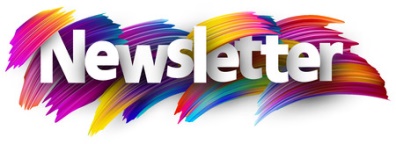 February 2022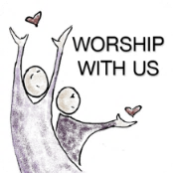 February 6: 	CommunionJohn 5: 1-18	“Stand Up and Walk for the Lord”February 13: 	John 6:  “Living Bread”February 20:	John7: 10-18 “The Word of God”February 27: 	Transfiguration Sunday					Annual Meeting DayJohn 9: 1-12	“Living in the Light”March 2:		Ash Wednesday – 7:00 PM					Communion & Imposition of AshesMasks are required in Orange/Red status.Masks highly recommended if in yellow/blue regardless of your vaccination status!Communion: Please pick up your communion wafer & cup as you enter the sanctuary.Offering:  Please place your gifts in the offering box or plate as you enter or leave worship.Contact Information321 W. 8th Street … Jasper, Indiana 47546(Corner of Clay & 8th Street)Mailing Address:   PO Box 386Jasper, Indiana 47547-0386Office Phone: 812-482-4090Office Hours: Monday – Thursday 9am – 1pm & 2 - 3pmWebsite:  htps://www.trinityjasperucc.orgOffice Administrator:  Taylor KleinhelterPastor:  Rev. Jane HillmanOffice email: trinityucc@psci.netFebruary Monthly CalendarM 7       6:00 pm 	Property Team   T	8		7:00 pm	Outreach TeamSU 13	9:00 am 	Women’s Guild                 						Men’s Fellowship							Youth BreakfastM 14	5:15 pm 	Christian Education Team			7:00	pm 	Church CouncilT 15		 Newsletter articles due			4:00	pm 	Sunset ExtensionT 22		7:00 pm	Worship TeamW 23	10:30 am UCC Clergy (Virtual)SU 27	Annual Meeting			9:00 am 	Youth BreakfastM 28	Newsletter Sent!Office closed every Friday!February Weekly CalendarSunday School – Sundays @ 9:00 am Confirmation – Wednesdays @ 5:30 pmCircle of Concern – Fridays @ 7:00 amAA – Wednesdays & Fridays @ 7:00 pmMusic Together – 			Mondays & Saturdays @ 9:30amPage 1PJ’s Ponderings…                                                                  February 2022Through the Sanctuary DoorsLoving God, we come through these sanctuary doors looking for who we are, and where we are to go.From lives weighed down with burdens, we come looking for people to love us.From past histories that cast shadows over the present,We come looking for the new creation You birth within us.From belief too uncertain to calm stormy seas, we comeLooking for a faith founded on rock and unafraid to set sail.Bless us, O God, so that when we exit these doors,We will have received what we need and be ready to give what You ask.  Amen.~ Hope Harle-MouldThe prayer above tells the story of WHY we gather to worship our Lord.  Each of us has a deep need within our souls to connect to God who hears our prayers and is present in our lives.  Daily we are confronted with worldly events that weigh heavily on our hearts; it is God’s love that can lift us from our despair and give us renewed hope.  Over and over again, we come before God to confess our mistakes and to receive the gift of new life, as the assurance of pardon is proclaimed.   It is upon the Rock, Jesus Christ that we firmly stand; it is through the grace of Jesus Christ that our fears are calmed and our courage is strengthened.It is through regular worship that we are prepared to serve the Lord in unexpected and powerful ways.  It is through the gift of song, prayer and the Word that our hearts are healed and our souls refreshed.So, my friends, in the darkness of the wintry February ahead of us, let us gather together to give the Lord our praise and adoration for the many blessings we have received.  Let us also remember those who are shut-in with our prayers, notes and visits.  It is through each of our hearts that God’s love is shared.   Blessings to you and those you love! ~ Pastor JaneA full 9 member Church Council has been installed and looks forward to working with the various teams.  Thank you to all who completed a Time and Talent form indicating their willingness to share their gifts.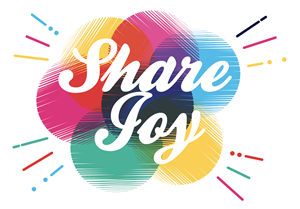 Annual Meeting will be on Sunday – February 27.			There will be time after both services to review and accept the 2021 annual reports.Page 2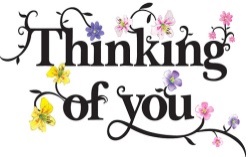 Jack Astrike				 	Northwood Retirement Community, Assisted Living                            				400 Pleasant View, Apt. # 1, Jasper, IN  47546 				(812-634-7920)Norma Blackgrave		St. Charles Health Campus, Rm. # 103									3150 St. Charles Street, Jasper, IN  47546Eloise Breidenbaugh	Northwood Retirement Community, Rm. # 504									2515 Newton Street, Jasper, IN  47546Corrine Clark				Legacy Living, 1850 IN-56, Rm. # 202, Jasper, IN 47546 	(812-482-3482)Mariemma Huebner 	Northwood Retirement Community, Assisted Living 	400 Pleasant View, Apt. # 23, Jasper, IN  47546  				(812-634-7945)Carrie Loveall				855 Missouri Street, Apt. # 17, Ferdinand, IN  47532  		(812-998-2010)Sherry Malone				660 Rumbach Ave. Apt. #322, Jasper, IN   47546  			(812-582-2721)Pete Rasche 				Memorial Hospital, Jasper, IN 47546Claire Rohleder			Legacy Living, 1850 IN-56, Rm. # 220- Jasper, IN 47546 	(812-482-3185)Violet Ruckriegel	        	Legacy Living, 1850 IN-56, Rm. # 104- Jasper, IN 47546	(812-827-6986)	Others to keep in thought and prayer…  Shirlene Dreher, David Fischer, Janice Sunderman,	And Brian & Sandy Ferrell.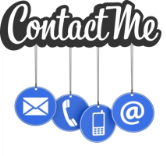 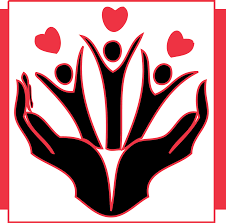 Within the Fellowship:  Claire Rohleder – recovering from a 2nd hip surgery:  Skilled Care unit at Memorial Hospital.Randy Catt – 	has begun chemo for his lung cancer:	St. Charles Health campus, room # 309.Pete Rasche – is at Memorial Hospital under Hospice CarePray for those who continue to be stricken with Covid-19 throughout the world and those who grieve the loss of loved ones.   We give thanks for our health care workers!  Pray for those impacted by the devastations from fire,wind & water & snow.Pray for ALL in need of healing; may God grant them strength and patience.Pray for those at the border, particularly the children who are alone and frightened.Pray for those killed by senseless violence, particularly those killed at school.Pray for our military, first responders and those in law enforcement.We continue to pray for people of Afghanistan and Americans who remain.Coming Soon -- Upper Room Devotionals – March/April 2022Page 3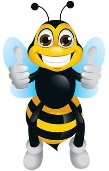 Youth Breakfasts (7th – 12th grades): 	2/13 & 2/27					Class:	2/6, 2/20	Note:  The Sunday School kids will sing at the 10:15 am worship on February 20,if our Covid status is Yellow or Blue.* * * * * * * * * * * * * * * * * * * * * * * * * * * * * * * * * * * * * * * * * * * * * * * * * * *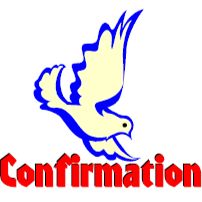 During February, Confirmands and Faith Partners will be making stepping stones.* * * * * * * * * * * * * * * * * * * * * * * * * * * * * * * * * * * * * * * * * * * * * * * * * * * 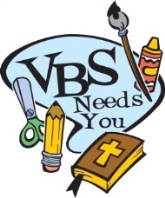 VBS 2022 on Hold!   At this time, The Christian Education Ministry Team has NOT been able to find a Director for the 2022 Vacation Bible School.  Therefore, plans are on hold for this ministry, as well as for the fund-raising Soup & Dessert Luncheon.  Note:  The Director finds a team of leaders, selects date & time to fit leaders’ schedules and selects the theme & materials. If you are interested in being  the VBS Director,contact Greg Schnarr (812-630-8744) gregschnarr@hotmail.com* * * * * * * * * * * * * * * * * * * * * * * * * * * * * * * * * * * * * * * * * * * * * * * * * * *Trinity Tree House 2022-2023 – Open Enrollment has begun!3-day class:   Monday, Wednesday, Friday from 8:30 – 11: 30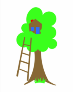 	$95 a month tuition payment	One time Non-refundable fees:  $35 registration, $35 Snack & Supply fee 2-day class:   Tuesday & Thursday from 8:30 – 11: 00	$80 a month tuition payment	One time Non-refundable fees:  $35 registration, $35 Snack & Supply fee 					Children must be 3 years of age by August 1, 2022, to be eligible for the 2-day class.  To register please call Susan McGovren at 812-482-5684.Page 4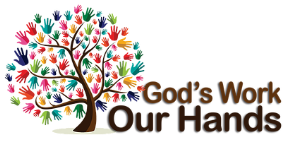 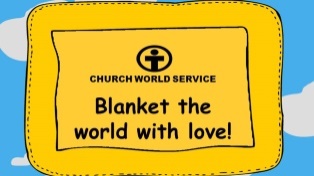 Our mission for February will be Blankets of Love sponsored by Church World Service.  A blanket can provide warmth to a victim of a flood or fire or serve as bedding to a guest in a homeless shelter.  CWS reports that during 2021 from January 1 - June 23, 610 blankets were distributed.  With your $10.00, you can give a blanket that can provide warmth and shelter, comfort and privacy, and healing and hope wherever God’s people may need care.  Your support makes a difference in the lives of these children and families.  In 2021, Pastor Jane challenged us to count our blankets at home and donate $1.00 for every blanket! 	Donations can be put into your regular giving envelope noting that it is a Blankets of Love 	gift.  There will also be envelopes available in the pew holders.   Thank you for your 	generosity, so we can “Blanket the World with Love.”     Adopt a Family - Your spare change/dollars in the jar does more than a little!  We use the total given each month to pay a bill or purchase a gift card for our Adopt-A-Family.  Our 2022 family is a mom, dad, and their 2 daughters (ages 5 and 11).  The younger girl is severely handicapped, and even though Dad works a full time job and Mom has 2 jobs, their budget is stretched with all the extra expenses pertaining to her care.  We hope, by helping them with a gift each month, we can lighten some of the stress.  So the money YOU put in the jar really matters.  When added to what others give it can make a huge difference!!  Thanks for your continued support.                                                                                     Sincerely, Outreach Team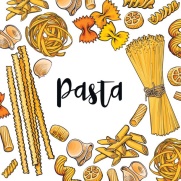 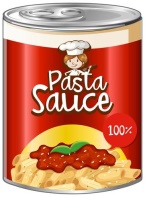 Since our last newsletter, the people of Trinity have donated 4 large cans of soup, 33 regular cans of soup and 11 boxes of breakfast bars.  Thank you for your continued giving to those less fortunate.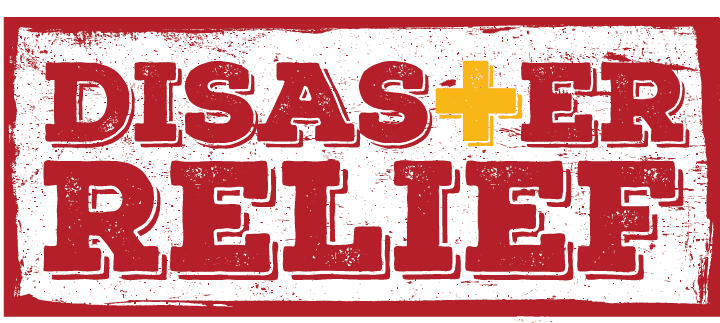 Donations to aide in the tornado recovery efforts can be made through Trinity Church; they will be sent when information becomes available.  Please clearly mark your donations.Page 5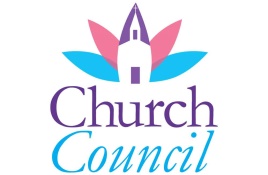       January 2022 - Council Highlights 
Transferred $10,000 from the Edna Joseph account to the Outreach Assistance Fund.  This money is used to support community members requesting financial assistance for items such as rent or utility payments.  This transfer of funds happened last year as well and that whole allotment was used for this purpose. An anonymous, non-designated donation of $25,000 was given to Trinity UCC.  Council determined it will go into the God’s Home Improvement (GHI) fund to be applied towards the Dome Project and Sanctuary Improvement and Repair.   We are currently receiving donations to GHI, as once the window water leak is fixed, repairs can begin on the interior.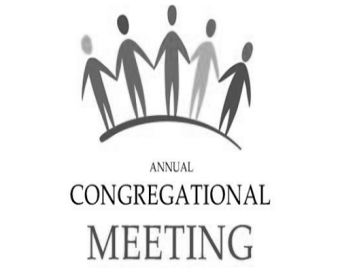 Reviewed the recently updated Leadership and Leadership Roster and Time & Talent Summary.   Thank you for sharing your gifts.Ministry Teams provided updates from their meetings.~ Submitted by David Hubster following meeting on January 10, 20222021 Financial Statements are available in the entrance of the sanctuary.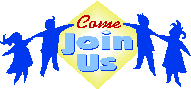 Date												Worship Attendance						Sunday School AttendanceWorship Christmas Eve:	102			Worship December 26: 15				Worship:  January 2:	38		January 9			8:00 am 	16		10:15 am 		38	 	Total		54	    			Kids/Youth    5   	Adults	4January 16		8:00 am 	14		10:15 am 		34	  	Total		45     			Kids/Youth    5  		Adults	4January 23		8:00 am 	18		10:15 am 		41   	Total	     59	     		Kids/Youth    6   	Adults	3Page 6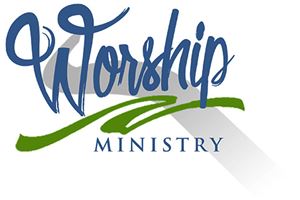 February 6- Communion	Bible Readers:	 Mary Ann Weisheit, Lisa Schmidt 		Acolyte:	Madison Mauck	Organist: 		Sarah Sergesketter											Time with Children: 	Heather Goodhue					SS Teacher: 	Heather Goodhue	Usher: 	8:00 am		Mary Ann Weisheit						Communion Prep: 	Alexander Thomas	Ushers & Lock-up:	10:15 am		Lisa Schmidt 		         	Media Techs: 	Mark Blackgrave, John Kahle	  			Media Producer:  	John KahleFebruary 13	Bible Readers:		Connie Schmitt, Greg Schnarr			Acolyte:	Mya Uebelhor	Organist: 		Sarah Sergesketter											Time with Children: 	Audra Jahn								SS Teacher: 	Audra JahnUsher: 	8:00 am			Connie Schmitt														 	Ushers & Lock-up:	10:15 am 		Larry LaGrange         	Media Techs: 	Kurt Vonderheide, Adam Roth  			Media Producer:  Nichole LechnerFebruary 20	Bible Readers:		Selena Vonderheide, Kari Roth		Acolyte:	Addie Schnarr	Organist: 		Sarah Sergesketter											Time with Children: 	Alexander Thomas					SS Teacher: 		Kari RothUsher: 	8:00 am			Selena & Kurt Vonderheide														 	Ushers & Lock-up:	10:15 am 		Alexander Thomas         	Media Techs: 	Kurt Vonderheide, John Kahle 				Media Producer:  John KahleFebruary 27			Annual Meeting Day	Bible Readers:		Doug Bawel, Suellen Seng … Hannah & Corbin Schnarr									Organist: 		Sarah Sergesketter									Acolyte:	Lillie Campbell	Time with Children: 	Pastor Jane								SS Teacher: 	Meghan PremudaUsher: 	8:00 am			Doug Bawel, Suellen Seng													 	Ushers & Lock-up:	10:15 am 		Greg Schnarr Family         	Media Techs: 	Adam Roth, Nichole Lechner  				Media Producer:  Kurt Vonderheide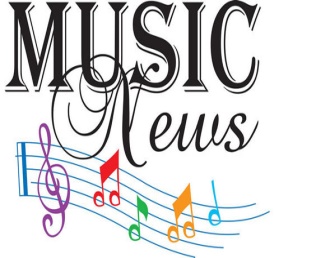 Page 7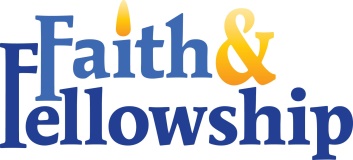 	Men’s Fellowship … The Trinity men will gather on February 13 @ 9 am in the church lounge.  This group is open to anyone; please invite friends for the fellowship & worship.  The group hopes to gather monthly for conversation.  	Women’s Guild News…   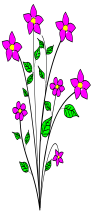 February 13, 2022 - We will be using the fellowship time to do a run through of the World Day of Prayer service.  All are welcome to join in.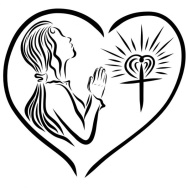 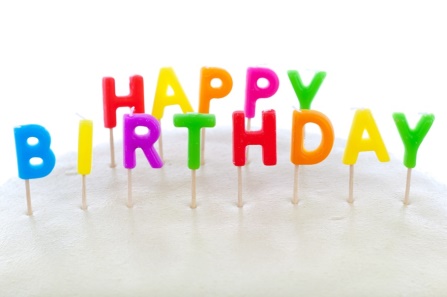 February BirthdaysJanis Schnarr						1Brad Atkins							2Larry LaGrange					3Maggie Aull							4Mira Vonderheide				13Bill Small								14Jamie Heim							18Cheryl Hopster					18Dan Sergesketter 				22Tricia Cole							23Alana Rasche						23Brandie Astrike					24John Kahle							25Adam Roth							25Selena Vonderheide			27Madison Mauck					27February Anniversaries:  Hailey & Brett Wright celebrating 11 years!Page 8